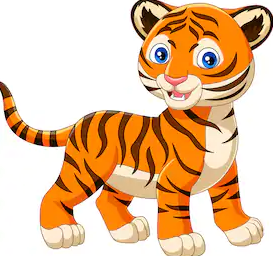 Dear Parents,Tigers - Week Commencing 30.03.20We hope you had a good week last week. Week 1 down!We know your home learning pack was quite substantial so we are just sending you a couple of ideas and activities for this week. Although we love seeing you share your learning with us, please remember that these are difficult and strange times for you and the children so these tasks are completely voluntary - if you need to have a few duvet days to keep you all going, please do! Also, if you want to do your own activities then please share them with us too.As you are all aware, the EYFS is a play based curriculum so a daily schedule is hard to set as you need to follow your child’s interests and focus. However, the below suggestions are a rough guide to how long we would spend working with your child on an activity.20 minutes of phonics a day 15 minutes reading daily (listening to your child read)20 minutes of maths activitiesWriting – timings led by childThe rest of the day should be filled with movement, creative play, arts and crafts, technology and speaking and listening activities.Your child’s home learning pack consists of:General activities to try at home linked to the 7 EYFS areas of learningEarly Learning Goals for end of year outcomes for your information so you know what your child is working towardsResources to cover the below suggested activitiesTwo reading booksPhonicsRoll and read games Phase 2 tricky words sheet for revision and practise writing, Letter formation rhymesAdditionally, please access www.phonicsplay.co.uk to play these games. Flashcards Games - Revise Phase 2 and Phase 3 up to set 8, Tricky Word trucks phase 2Maths  Number bonds to 10 (any 2 numbers that make 10) – practise using part-part-whole model, tens frame and counters (video on seesaw to follow) Addition of two 1 digit numbers e.g. 5 + 2=7. Children to use practical objects such as lego, cars, pebbles, bead and buttons. They can record using the addition (+) and equals (=) symbols to show as a number sentence which can be uploaded to Seesaw. They can also use the part-part-whole model and tens frame for this.Shape, space and measure games – shape hunt around your house and garden (square, circle, rectangle, triangle etc), find objects that are shorter/longer than a chosen object (e.g draw round their foot, cut it out and compare with objects around the house/garden) Patterns – Repeated patterns using objects, lego, printing with paint, beads. Make a pattern for your child, what would come next in the sequence e.g. red brick, yellow brick, red brick, ….Capacity - water games – use different sized objects e.g. cup, jug, spoons to fill containers and compare which holds the most/least, how many cups did the … take to fill, fill containers full and half full (can be done as a bath game!).Reading 15 minutes of daily reading (child reading to you)Share other stories Listen to Oliver Jeffers reading daily at 6pm on twitterWritingHandwriting letter formation sheetsName and number sheetDraw a picture and label itMake a model and label it with post it notesCVC word activity bookletAdditionally, please play lots of board games, puzzles and communication games (e.g I spy) to develop speaking and listening skills.Please upload any activities to your child’s Seesaw account as we would love to see how they are progressing. Don’t forget to regularly check Seesaw for further home learning ideas going forward.Looking forward to seeing you all again soon and keep safe!The Tiger Team